Obec Volevčice, Volevčice čp.22, 434 01 pošta  Most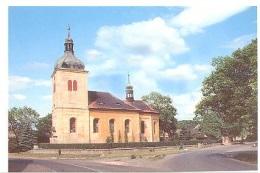 IČO: 00 266 175Bankovní spojení: ČS a.s. Most, č.ú. 1041424349/0800Telefon:  476 110 032, e-mail: ouvolevcice@seznam.cz Informace o registru oznámení  dle zákona č.159/2006 Sb., o střetu zájmů ve znění pozdějších předpisů Podávání oznámeníZákon č.159/2006 Sb., o střetu zájmů, ve znění pozdějších předpisů ( dále jen „zákon o střetu zájmů“ ), ukládá veřejným funkcionářům, mimo jiné povinnost, podávat oznámení o:jiných vykonávaných činnostechmajetku nabytém v průběhu výkonu funkcepříjmech, darech a závazcíchVeřejnými funkcionáři pro Obec Volevčice  jsoustarosta a místostarosta obce, kteří nejsou pro výkon funkce dlouhodobě uvolněniPovinnost podat oznámení o jiných vykonávaných činnostech, oznámení o majetku nabytém v průběhu výkonu funkce a oznámení o příjmech, darech a závazcích vzniká veřejným funkcionářům poprvé za rok 2007, přičemž lhůta k podání oznámení je do 30.června 2008. Veřejní funkcionáři, kteří v průběhu roku ukončili výkon funkce, podávají oznámení do 30ti dnů od ukončení funkce.Oznámení se podávají na formuláři vydaném vyhláškou Ministerstva spravedlnosti č.578/2006 Sb.Registr  oznámeníRegistr oznámení vede obecní úřad v písemné i elektronické podobě. Registr obsahuje veškerá oznámení o  činnostech , oznámení o majetku  a oznámení o příjmech , darech a závazcích podaná veřejnými funkcionáři.  Registr oznámení vede správce registru. Správcem registru je starosta obce / dále jen správce registru /Nahlížení do registruKaždý má právo na základě písemné žádosti bezplatně nahlížet do registru a pořizovat si z něj opisy a výpisy. Nahlížet lze u evidenčního orgánu osobně nebo v elektronické podobě prostřednictvím veřejné datové sítě. Nahlížení do registru v písemné podobě je možné v době úředních hodin  v budově obecního úřadu, nahlížení do registru v elektronické podobě prostřednictvím datové sítě  je možné také v době úředních hodin v budově obecního úřadu po přidělení uživatelského jména a přístupového hesla, které žadateli sdělí správce registru.Žádost se podáváosobně v úředních hodinách v budově obecního úřadu,prostřednictvím provozovatele poštovních služeb,elektronicky do elektronické podatelny evidenčního orgánu na adrese:            ouvolevcice@seznam.czTiskopis žádosti je uložen  v příloze.PřestupkyPřestupku se dopustí ten, kdo:používá nebo dále zpracovává údaje vedené v registru k jinému účelu než ke zjištění případného střetu zájmů při výkonu funkce veřejného funkcionáře podle §13 odst.7 zákona č.159/2006, o střetu zájmů ve znění pozdějších předpisů,poruší povinnost mlčenlivosti podle § 14 odst. 3 zákona č.159/2006 Sb., o střetu zájmů ve znění pozdějších předpisů o skutečnostech, o nichž se dozvěděl z údajů evidovaných v registru nebo ten kdo evidenčnímu orgánu sdělil skutečnosti nasvědčující o  nepravdivosti nebo neúplnosti údajů, uvedených v oznámeních evidovaných v registru,neoprávněně sdělí třetí osobě uživatelské jméno a přístupové heslo nahlížení do registru v elektronické podobě podle § 13 odst. 4 zákona č.159/2006 Sb., o střetu zájmů ve znění pozdějších předpisů.Za přestupek lze uložit pokutu do výše 50.000,--Kč.